СОБРАНИЕмуниципального образования«Холмский городской округ»                                         РЕШЕНИЕ               от 27.06.2019 г.  № 13/6-119(в редакции решения Собранияот 26.09.2019 г. № 18/6-140)В соответствии с пунктом 10 части 1 статьи 14 Федерального закона от 02.03.2007 № 25-ФЗ «О муниципальной службе в Российской Федерации», руководствуясь частью 3 статьи 30 Устава муниципального образования «Холмский городской округ», Собрание муниципального образования «Холмский городской округ»РЕШИЛО:1. Утвердить Порядок принятия муниципальными служащими муниципального образования Холмский городской округ» наград, почетных и специальных званий (за исключением научных) иностранных государств, международных организаций, а также политических партий, других общественных объединений и религиозных объединений (прилагается).2. Опубликовать настоящее решение в газете «Холмская панорама».3. Контроль за исполнением настоящего решения возложить на председателя постоянной комиссии по Регламенту, депутатской этике и местному самоуправлению Собрания муниципального образования «Холмский городской округ» (Н.С. Ушакова).Глава муниципального образования«Холмский городской округ»            						А.А.Летечин								Утвержден								решением Собрания								муниципального образования								«Холмский городской округ»								от 27.06.2019 г. № 13/6-119ПОРЯДОКПРИНЯТИЯ МУНИЦИПАЛЬНЫМИ СЛУЖАЩИМИ МУНИЦИПАЛЬНОГО ОБРАЗОВАНИЯ «ХОЛМСКИЙ ГОРОДСКОЙ ОКРУГ» НАГРАД, ПОЧЕТНЫХ И СПЕЦИАЛЬНЫХ ЗВАНИЙ (ЗА ИСКЛЮЧЕНИЕМ НАУЧНЫХ) ИНОСТРАННЫХ ГОСУДАРСТВ, МЕЖДУНАРОДНЫХ ОРГАНИЗАЦИЙ, А ТАКЖЕ ПОЛИТИЧЕСКИХ ПАРТИЙ, ДРУГИХ ОБЩЕСТВЕННЫХ ОБЪЕДИНЕНИЙ И РЕЛИГИОЗНЫХ ОБЪЕДИНЕНИЙ1. Настоящим Порядком регламентируется принятие с письменного разрешения главы муниципального образования «Холмский городской округ» (далее – глава муниципального образования) муниципальными служащими муниципального образования «Холмский городской округ» (далее - муниципальные служащие)  наград, почетных и специальных званий (за исключением научных) иностранных государств, международных организаций, а также политических партий, других общественных объединений и религиозных объединений (далее - звания, награды), на которых распространяются запреты, установленные пунктом 10 части 1 статьи 14 Федерального закона от 02.03.2007 г. №25-ФЗ «О муниципальной службе в Российской Федерации».2. Письменное разрешение главы муниципального образования обязаны получить при принятии званий, наград:1) муниципальные служащие администрации муниципального образования «Холмский городской округ»;2) муниципальные служащие Собрания муниципального образования «Холмский городской округ»;3) муниципальные служащие Контрольно-счетной палаты муниципального образования «Холмский городской округ»;3. Муниципальные служащие, указанные в подпункте 1 пункта 2 настоящего Порядка, получившие звание, награду либо уведомленные иностранным государством, международной организацией, политической партией, другим общественным объединением и религиозным объединением о предстоящем их получении, в течение трех рабочих дней представляют через кадровое подразделение администрации муниципального образования «Холмский городской округ» (далее – кадровое подразделение администрации) ходатайство о разрешении принять звание, награду (далее - ходатайство), составленное по форме согласно приложению № 1 к настоящему Порядку. Муниципальный служащий может также дополнительно представить письменные пояснения по данному вопросу.4. Муниципальные служащие, указанные в подпунктах 2 и 3 пункта 2 настоящего Порядка, получившие звание, награду либо уведомленные иностранным государством, международной организацией, политической партией, другим общественным объединением и религиозным объединением о предстоящем их получении, в течение трех рабочих дней представляют представителю нанимателя (работодателю) ходатайство, составленное по форме согласно приложению № 1 к настоящему Порядку. Муниципальный служащий может также дополнительно представить письменные пояснения по данному вопросу.Представитель нанимателя (работодатель) в течение пяти рабочих дней направляет ходатайство главе муниципального образования.5. Муниципальные служащие, указанные в подпункте 1 пункта 2 настоящего Порядка, отказавшиеся от звания, награды, в течение трех рабочих дней представляют в кадровое подразделение администрации уведомление об отказе в получении звания, награды (далее - уведомление), составленное по форме согласно приложению № 2 к настоящему Порядку.6. Муниципальные служащие, указанные в подпунктах 2 и 3 пункта 2 настоящего Порядка, отказавшиеся от звания, награды, в течение трех рабочих дней представляют представителю нанимателя (работодателю) уведомление об отказе в получении звания, награды (далее - уведомление), составленное по форме согласно приложению № 2 к настоящему Порядку.Представитель нанимателя (работодатель) в течение пяти рабочих дней направляет уведомление главе муниципального образования.7. Муниципальные служащие, указанные в подпункте 1 подпункта 2 настоящего Порядка, получившие звание, награду до принятия главой муниципального образования решения по результатам рассмотрения ходатайства, передают оригиналы документов к званию, награду и оригиналы документов к ней на ответственное хранение в кадровое подразделение администрации в течение трех рабочих дней со дня их получения по акту приема-передачи, составленному по форме согласно приложению № 3 к настоящему Порядку.8. Муниципальные служащие, указанные в подпунктах 2 и 3 пункта 2 настоящего Порядка, получившие звание, награду до принятия главой муниципального образования решения по результатам рассмотрения ходатайства, передают оригиналы документов к званию, награду и оригиналы документов к ней на ответственное хранение в кадровое подразделение либо лицу, ответственному за кадровую работу соответствующего органа местного самоуправления муниципального образования «Холмский городской округ» в течение трех рабочих дней со дня их получения по акту приема-передачи, составленному по форме согласно приложению № 3 к настоящему Порядку.9. В случае если во время служебной командировки муниципальный служащий получил звание, награду или отказался от них, срок представления ходатайства либо уведомления исчисляется со дня возвращения муниципального служащего из служебной командировки.10. В случае если муниципальный служащий по не зависящей от него причине не может представить ходатайство либо уведомление, передать оригиналы документов к званию, награду и оригиналы документов к ней в сроки, указанные в пунктах 3 - 9 настоящего Порядка, он обязан представить ходатайство либо уведомление, передать оригиналы документов к званию, награду и оригиналы документов к ней не позднее следующего рабочего дня после ее устранения, с указанием причины.11. Глава муниципального образования рассматривает ходатайства муниципальных служащих в месячный срок со дня их внесения.При рассмотрении ходатайств глава муниципального образования может дать указание о запросе мнения, образованных в органах местного самоуправления муниципального образования «Холмский городской округ» комиссий по соблюдению требований к служебному поведению муниципальных служащих и урегулированию конфликта интересов.12. Для обеспечения рассмотрения главой муниципального образования ходатайств муниципальных служащих, указанных в подпункте 1 пункта 2 настоящего Порядка, кадровое подразделение администрации в течение десяти рабочих дней осуществляет подготовку справки о возможности (отсутствии возможности) принятия муниципальным служащим звания, награды и распоряжение главы муниципального образования об удовлетворении (отказе в удовлетворении) ходатайства.13. Для обеспечения рассмотрения главой муниципального образования ходатайств муниципальных служащих, указанных в подпунктах 2 и 3 пункта 2 настоящего Порядка, представитель нанимателя (работодатель) муниципального служащего вместе с ходатайством, указанным в пункте 4 настоящего Порядка направляет главе муниципального образования справку о возможности (отсутствии возможности) принятия муниципальным служащим звания, награды. В течение одного рабочего дня с момента получения главой муниципального образования ходатайства, указанного в пункте 4 настоящего Порядка, направляет его в кадровое подразделение администрации для подготовки распоряжения главы муниципального образования об удовлетворении (отказе в удовлетворении) ходатайства в течении пяти рабочих дней. (п. 13 изложен в редакции решения Собрания муниципального образования «Холмский городской округ» от 26.09.2019 г. № 18/6-140)14. В случае удовлетворения главой муниципального образования ходатайств муниципальных служащих, указанных в подпункте 1 пункта 2 настоящего Порядка, кадровое подразделение администрации в течение пяти рабочих дней сообщает муниципальному служащему о принятом решении и передает оригиналы документов к званию, награду и оригиналы документов к ней по акту, составленному по форме согласно приложению № 4 к настоящему Порядку. 15. В случае удовлетворения главой муниципального образования ходатайств муниципальных служащих, указанных в подпунктах 2 и 3 пункта 2 настоящего Порядка, глава муниципального образования в течение пяти рабочих дней с момента издания распоряжения администрации муниципального образования «Холмский городской округ» «Об удовлетворении ходатайства» сообщает в письменном виде представителю нанимателя (работодателю), направлявшему ходатайства, о принятом решении.  (абз. 1 п. 15 изложен в редакции решения Собрания муниципального образования «Холмский городской округ» от 26.09.2019 г. № 18/6-140)Представитель нанимателя (работодатель) в течение пяти рабочих дней после получения сообщения от главы муниципального образования сообщает муниципальному служащему о принятом решении и передает оригиналы документов к званию, награду и оригиналы документов к ней по акту, составленному по форме согласно приложению № 4 к настоящему Порядку.16. В случае отказа главой муниципального образования в удовлетворении ходатайств муниципальных служащих, указанных в подпункте 1 пункта 2 настоящего Порядка, глава муниципального образования с момента издания распоряжения администрации муниципального образования «Холмский городской округ» «Об отказе в удовлетворении ходатайства» в течение пяти рабочих дней сообщает муниципальному служащему об этом и обеспечивает направление оригиналов документов к званию, награде и оригиналов документов к ним в соответствующий орган иностранного государства, международную организацию, политическую партию, другое общественное объединение и религиозное объединение. (п. 16 изложен в редакции решения Собрания муниципального образования «Холмский городской округ» от 26.09.2019 г. № 18/6-140)17. В случае отказа главой муниципального образования в удовлетворении ходатайств муниципальных служащих, указанных в подпунктах 2 и 3 пункта 2 настоящего Порядка, глава муниципального образования с момента издания распоряжения администрации муниципального образования «Холмский городской округ» «Об отказе в удовлетворении ходатайства» в течение пяти рабочих дней сообщает в письменном виде об этом представителю нанимателя (работодателю), направлявшему ходатайства. (абз. 1 п. 17 изложен в редакции решения Собрания муниципального образования «Холмский городской округ» от 26.09.2019 г. № 18/6-140)Представитель нанимателя (работодатель) в течение пяти рабочих дней после получения сообщения от главы муниципального образования сообщает о нем муниципальному служащему и обеспечивает направление оригиналов документов к званию, награде и оригиналов документов к ним в соответствующий орган иностранного государства, международную организацию, политическую партию, другое общественное объединение и религиозное объединение.18. Муниципальный служащий вправе обжаловать решение главы муниципального образования в соответствии с действующим законодательством Российской Федерации.19. Рассмотренные главой муниципального образования ходатайства, муниципальных служащих, указанных в подпункте 1 пункта 2 настоящего Порядка и уведомления к ним, приобщаются к личному делу муниципального служащего.20. Рассмотренные главой муниципального образования ходатайства, муниципальных служащих, указанных в подпунктах 2 и 3 пункта 2 настоящего Порядка и уведомления к ним направляются главой муниципального образования представителю нанимателя (работодателю) муниципального служащего для приобщения к его личному делу.21. Должностные лица органов местного самоуправления муниципального образования «Холмский городской округ» несут ответственность за неисполнение настоящего Порядка в соответствии с действующим законодательством Российской Федерации.Приложение №1к Порядку принятия муниципальными служащими муниципального образования Холмский городской округ» наград, почетных и специальных званий (за исключением научных) иностранных государств, международных организаций, а также политических партий, других общественных объединений и религиозных объединений, утвержденному решением Собрания муниципального образования «Холмский городской округ» от 27.06.2019 г. № 13/6-119Главе муниципального образования «Холмский городской округ»                                                                                           	 _____________________________                                             		 _____________________________                                               (ФИО, замещаемая должность)ХОДАТАЙСТВОо разрешении принять награды, почетные и специальные звания (за исключением научных) иностранных государств, международных организаций, а также политических партий, других общественных объединений и религиозных объединенийПрошу разрешить мне принять _______________________________________________                           			(наименование почетного или специального звания, награды)______________________________________________________________________________________________________________________________________________________(за какие заслуги присвоено и кем, за какие заслуги награжден(а) и кем)___________________________________________________________________________(дата и место вручения документов к почетному или специальному званию, награды)Документы к почетному или специальному званию, награда и документы к ней(нужное подчеркнуть)______________________________________________________________________________________________________________________________________________________(наименование почетного или специального звания, награды)___________________________________________________________________________(наименование документов к почетному или специальному званию, награде)сданы по акту приема-передачи N ____________ от «___» _______________ 20___в кадровое подразделение администрации муниципального образования «Холмский городской округ» / кадровое подразделение органа местного самоуправления________________________________________________________________«___» _______________ 20___  ___________  _________________________________                            			  (подпись)                  (ФИО)Приложение № 2к Порядку принятия муниципальными служащими муниципального образования Холмский городской округ» наград, почетных и специальных званий (за исключением научных) иностранных государств, международных организаций, а также политических партий, других общественных объединений и религиозных объединений, утвержденному решением Собрания муниципального образования «Холмский городской округ» от 27.06.2019 г. № 13/6-119Главе муниципального образования «Холмский городской округ»                                                                                           	 _____________________________                                             		 _____________________________                                               (ФИО, замещаемая должность)УВЕДОМЛЕНИЕоб отказе в получении наград, почетных и специальных званий (за исключением научных) иностранных государств, международных организаций, а также политических партий, других общественных объединений и религиозных объединенийУведомляю о принятом мною решении отказаться от получения___________________________________________________________________________(наименование почетного или специального звания, награды)______________________________________________________________________________________________________________________________________________________(за какие заслуги присвоено и кем, за какие заслуги награжден(а) и кем)______________________________________________________________________________________________________________________________________________________«___» _______________ 20___  ___________  _________________________________                             			 (подпись)                  (ФИО)Приложение № 3к Порядку принятия муниципальными служащими муниципального образования Холмский городской округ» наград, почетных и специальных званий (за исключением научных) иностранных государств, международных организаций, а также политических партий, других общественных объединений и религиозных объединений, утвержденному решением Собрания муниципального образования «Холмский городской округ» от 27.06.2019 г. № 13/6-119АКТприема-передачи оригиналов документовк наградам, почетным и специальным званиям (за исключением научных) иностранных государств, международных организаций, а также политических партий, других общественных объединений и религиозных объединенийN _________________                            			 «___» _______________ 20___Настоящий акт составлен о том, что _____________________________________________                                          		          (ФИО должностного лица, получившего награду)__________________________________________________________________________________________________________________________________________________________сдал, а ответственное лицо __________________________________________________________________________________________________________________________________     (Ф.И.О. должность лица, ответственного за учет и хранение наград) принял на хранение следующие награды и документы к ним:Принял на хранение                       				 Сдал на хранение_________/_______________________                    _________/_______________________(подпись)                (ФИО)               			       (подпись)               (ФИО)Приложение № 4к Порядку принятия муниципальными служащими муниципального образования Холмский городской округ» наград, почетных и специальных званий (за исключением научных) иностранных государств, международных организаций, а также политических партий, других общественных объединений и религиозных объединений, утвержденному решением Собрания муниципального образования «Холмский городской округ» от 27.06.2019 г. № 13/6-119АКТвозврата оригиналов документовк наградам, почетным и специальным званиям (за исключением научных) иностранных государств, международных организаций, а также политических партий, других общественных объединений и религиозных объединенийN _________________                             			«___» _______________ 20___Ответственное лицо ______________________________________________________________________________________________________________________________________________________________________________________________________________________                         (ФИО, должность, ответственного за учет и хранение наград)возвращает на основании ____________________ от «___» _______________ 20___должностному лицу _________________________________________________________(ФИО)Оригиналы документов к наградам, почетным и специальным званиям: _____________________________________________________________________________________________________________________________________________,переданные по акту приема-передачи от «___» ______________ 20___ №________Выдал                                   			Принял_________/________________________      _________/_________________________(подпись)          (ФИО)                               		(подпись)           (ФИО)«___» _______________ 20___             "___" _______________ 20___Об утверждении Порядка принятия муниципальными служащими муниципального образования Холмский городской округ» наград, почетных и специальных званий (за исключением научных) иностранных государств, международных организаций, а также политических партий, других общественных объединений и религиозных объединенийНаименованиеКраткое описаниеКоличество предметовПримечаниеИтого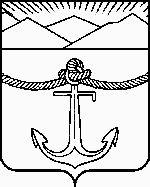 